ПРАВИТЕЛЬСТВО ВОЛОГОДСКОЙ ОБЛАСТИПОСТАНОВЛЕНИЕот 24 декабря 2012 г. N 1578ОБ УТВЕРЖДЕНИИ ПОЛОЖЕНИЯ О ПОРЯДКЕ ПРИСВОЕНИЯ ЗВАНИЯ"ВЕТЕРАН ТРУДА ВОЛОГОДСКОЙ ОБЛАСТИ" И ВЫДАЧИУДОСТОВЕРЕНИЙ "ВЕТЕРАН ТРУДА ВОЛОГОДСКОЙ ОБЛАСТИ"Во исполнение статьи 2 и статьи 5 закона области от 5 декабря 2012 года N 2907-ОЗ "О ветеранах труда Вологодской области" Правительство области постановляет:1. Утвердить Положение о порядке присвоения звания "Ветеран труда Вологодской области" и выдачи удостоверений "Ветеран труда Вологодской области" (приложение 1).2. Утвердить форму удостоверения "Ветеран труда Вологодской области" (приложение 2).3. Признать утратившими силу:постановление Правительства области от 13 июля 2007 года N 893 "Об утверждении Положения о порядке присвоения звания "Ветеран труда Вологодской области" и выдачи удостоверений "Ветеран труда Вологодской области";постановление Правительства области от 3 октября 2007 года N 1302 "О внесении изменения в постановление Правительства области от 13 июля 2007 года N 893";пункт 2 постановления Правительства области от 24 февраля 2009 года N 311 "О внесении изменений в отдельные постановления Правительства области";постановление Правительства области от 6 мая 2011 года N 471 "О внесении изменений в постановление Правительства области от 13 июля 2007 года N 893";пункт 2 постановления Правительства области от 2 сентября 2011 года N 1072 "О внесении изменений в отдельные постановления Правительства области";постановление Правительства области от 16 июля 2012 года N 829 "О внесении изменений в постановление Правительства области от 13 июля 2007 года N 893".4. Настоящее постановление вступает в силу с 1 января 2013 года.Губернатор областиО.А.КУВШИННИКОВУтвержденоПостановлениемПравительства областиот 24 декабря 2012 г. N 1578ПОЛОЖЕНИЕО ПОРЯДКЕ ПРИСВОЕНИЯ ЗВАНИЯ"ВЕТЕРАН ТРУДА ВОЛОГОДСКОЙ ОБЛАСТИ" И ВЫДАЧИУДОСТОВЕРЕНИЙ "ВЕТЕРАН ТРУДА ВОЛОГОДСКОЙ ОБЛАСТИ"1. Положение о порядке присвоения звания "Ветеран труда Вологодской области" и выдачи удостоверений "Ветеран труда Вологодской области" (далее - Положение) разработано в соответствии со статьями 2 и 5 закона области от 5 декабря 2012 года N 2907-ОЗ "О ветеранах труда Вологодской области", определяет порядок присвоения звания "Ветеран труда Вологодской области" и выдачи соответствующих удостоверений гражданам.2. Звание "Ветеран труда Вологодской области" присваивается распоряжением Губернатора области.3. Лица, претендующие на присвоение звания "Ветеран труда Вологодской области" (далее - заявители, граждане), обращаются с заявлением о присвоении звания "Ветеран труда Вологодской области" (далее - заявление о присвоении звания), оформленным по образцу согласно приложению 1 к настоящему Положению, в казенное учреждение Вологодской области "Центр социальных выплат" (далее - КУ ВО "Центр социальных выплат") или в многофункциональный центр предоставления государственных и муниципальных услуг (далее - многофункциональный центр) по месту регистрации по месту жительства (месту пребывания) или по месту фактического проживания на территории Вологодской области.(в ред. постановления Правительства Вологодской области от 11.01.2016 N 6)Одновременно с заявлением о присвоении звания заявители представляют фотографию размером 3 x 4 сантиметра (на обратной стороне фотографии заявителем указываются фамилия, имя, отчество владельца) и следующие документы:лица, у которых право на присвоение звания "Ветеран труда Вологодской области" возникло до 1 января 2013 года:- копию документа, удостоверяющего личность (страниц, содержащих сведения о личности заявителя);- копию решения суда об установлении факта проживания на территории Вологодской области (представляется лицами, имеющими регистрацию по месту жительства на территории другого субъекта Российской Федерации, фактически проживающими на территории области и не имеющими регистрацию по месту пребывания на территории области);лица, у которых право на присвоение звания "Ветеран труда Вологодской области" возникло после 1 января 2013 года:- копию документа, удостоверяющего личность (страниц, содержащих сведения о личности заявителя);- копию трудовой книжки;- копии документов, подтверждающих награждение Почетной грамотой Вологодского областного Совета депутатов трудящихся, Почетной грамотой Вологодского областного Совета народных депутатов, Почетной грамотой администрации области, Медалью "За заслуги перед Вологодской областью", Почетной грамотой Губернатора Вологодской области, Почетным знаком Законодательного Собрания Вологодской области "За заслуги в развитии законодательства", Почетной грамотой Законодательного Собрания Вологодской области, Почетной грамотой главы муниципального района или городского округа Вологодской области, Почетной грамотой представительного органа местного самоуправления муниципального района или городского округа Вологодской области; Почетной грамотой главы местной администрации городского округа Вологодской области, государственной наградой Вологодской области - медалью "Медаль материнства" (копию почетной грамоты, копию удостоверения к медали, государственной награде Вологодской области, почетному знаку, либо копию решения органа, уполномоченного принимать решение о награждении указанными почетными грамотами, либо копию выписки из указанного решения).(в ред. постановления Правительства Вологодской области от 12.02.2018 N 132)4. Лица, не имеющие на дату назначения пенсии необходимого страхового стажа, но продолжившие работать после этой даты, дополнительно к документам, указанным в пункте 3 настоящего Положения, представляют справку работодателя о страховом стаже с указанием периодов работы и факта уплаты работодателем страховых взносов в Пенсионный фонд Российской Федерации за тот период либо иные документы, подтверждающие факт работы и уплаты страховых взносов в Пенсионный фонд Российской Федерации.5. Заявитель вправе представить в КУ ВО "Центр социальных выплат" (многофункциональный центр) следующие документы:(в ред. постановления Правительства Вологодской области от 11.01.2016 N 6)лица, у которых право на присвоение звания "Ветеран труда Вологодской области" возникло до 1 января 2013 года:- копию документа (страниц документа), подтверждающего регистрацию по месту жительства, по месту пребывания;- справку территориального органа Пенсионного фонда Российской Федерации по месту жительства о виде получаемой пенсии и стаже работы на дату назначения пенсии или на 1 января 2002 года с указанием основания назначения пенсии и требуемого для досрочного назначения пенсии по старости стажа работы;- справку территориального органа, выплачивающего пенсию, о получении пенсии в Вологодской области по состоянию на 31 декабря 2012 года (для лиц, имеющих регистрацию по месту пребывания на территории области);- справку федерального органа исполнительной власти, в котором предусмотрена военная служба, подтверждающую, что гражданин не является ветераном военной службы в соответствии со статьей 5 Федерального закона от 12 января 1995 года N 5-ФЗ "О ветеранах" (для лиц, получающих пенсию в соответствии с Законом Российской Федерации от 12 февраля 1993 года N 4468-1 "О пенсионном обеспечении лиц, проходивших военную службу, службу в органах внутренних дел, Государственной противопожарной службе, органах по контролю за оборотом наркотических средств и психотропных веществ, учреждениях и органах уголовно-исполнительной системы, войсках национальной гвардии Российской Федерации, органах принудительного исполнения Российской Федерации, и их семей");(в ред. постановлений Правительства Вологодской области от 05.12.2016 N 1096, от 27.11.2017 N 1047, от 16.12.2019 N 1214)лица, у которых право на присвоение звания "Ветеран труда Вологодской области" возникло после 1 января 2013 года:- копии страниц документа, подтверждающего регистрацию по месту жительства;- справку территориального органа Пенсионного фонда Российской Федерации о страховом стаже;- справку федерального органа исполнительной власти, в котором предусмотрена военная служба, подтверждающую, что гражданин не является ветераном военной службы в соответствии со статьей 5 Федерального закона от 12 января 1995 года N 5-ФЗ "О ветеранах" (для лиц, получающих пенсию в соответствии с Законом Российской Федерации от 12 февраля 1993 года N 4468-1 "О пенсионном обеспечении лиц, проходивших военную службу, службу в органах внутренних дел, Государственной противопожарной службе, органах по контролю за оборотом наркотических средств и психотропных веществ, учреждениях и органах уголовно-исполнительной системы, войсках национальной гвардии Российской Федерации, органах принудительного исполнения Российской Федерации, и их семей");(в ред. постановлений Правительства Вологодской области от 05.12.2016 N 1096, от 27.11.2017 N 1047)- копию документа, подтверждающего факт государственной регистрации заявителя в качестве индивидуального предпринимателя, сведения о состоянии индивидуального лицевого счета застрахованного лица (для лиц, осуществляющих деятельность в качестве индивидуальных предпринимателей);(в ред. постановлений Правительства Вологодской области от 05.12.2016 N 1096, от 15.05.2017 N 425)- сведения о состоянии индивидуального лицевого счета застрахованного лица (для лиц, достигших возраста 60 лет для мужчин и 55 лет для женщин, не являющихся пенсионерами).(абзац введен постановлением Правительства Вологодской области от 15.05.2017 N 425)6. В случае обращения за присвоением звания "Ветеран труда Вологодской области" представителя заявителя им представляется заявление о присвоении звания, оформленное по образцу согласно приложению 2 к настоящему Положению.Дополнительно к документам, предусмотренным пунктами 3 - 5 настоящего Положения, представитель заявителя представляет:а) копию документа, удостоверяющего личность (страниц, содержащих сведения о личности представителя заявителя);б) копию документа, подтверждающего полномочия представителя заявителя.7. Заявление о присвоении звания и документы, предусмотренные пунктами 3 - 6 настоящего Положения, представляются в КУ ВО "Центр социальных выплат" путем личного обращения, посредством почты либо посредством федеральной государственной информационной системы "Единый портал государственных и муниципальных услуг (функций)" (далее - Единый портал), в многофункциональный центр - путем личного обращения.(в ред. постановления Правительства Вологодской области от 15.05.2017 N 425)Копии документов на бумажном носителе представляются с предъявлением подлинников либо заверенными в нотариальном порядке. При представлении копий документов с подлинниками специалист КУ ВО "Центр социальных выплат" (многофункционального центра), осуществляющий прием документов, делает на копии отметку о ее соответствии подлиннику и возвращает подлинник заявителю (представителю заявителя).(в ред. постановления Правительства Вологодской области от 11.01.2016 N 6)Заявление о присвоении звания и документы (копии документов) в электронной форме подписываются электронной подписью в соответствии с требованиями Федерального закона от 6 апреля 2011 года N 63-ФЗ "Об электронной подписи" и Федерального закона от 27 июля 2010 года N 210-ФЗ "Об организации предоставления государственных и муниципальных услуг".8. Заявление о присвоении звания регистрируется специалистом КУ ВО "Центр социальных выплат" (многофункционального центра) в день поступления заявления о присвоении звания и всех необходимых документов, предусмотренных пунктами 3, 4, 6 настоящего Положения.(в ред. постановления Правительства Вологодской области от 11.01.2016 N 6)Заявление о присвоении звания, направленное посредством Единого портала, регистрируется специалистом КУ ВО "Центр социальных выплат" в день поступления заявления и всех необходимых документов, предусмотренных пунктами 3, 4, 6 настоящего Положения, в автоматизированную информационную систему, содержащую базы данных получателей мер социальной поддержки (далее - автоматизированная информационная система), при поступлении указанных документов в нерабочее время - в ближайший рабочий день КУ ВО "Центр социальных выплат", следующий за днем поступления.(в ред. постановлений Правительства Вологодской области от 11.01.2016 N 6, от 15.05.2017 N 425)В случае если с заявлением о присвоении звания не представлены или представлены не все необходимые документы, предусмотренные пунктами 3, 4, 6 настоящего Положения, специалист КУ ВО "Центр социальных выплат" (многофункционального центра) уведомляет заявителя (представителя заявителя) об отказе в приеме заявления, о причинах отказа и возвращает заявление и документы, представленные на бумажном носителе, в день их поступления в КУ ВО "Центр социальных выплат" (многофункциональный центр) способом, позволяющим подтвердить факт и дату уведомления.(в ред. постановления Правительства Вологодской области от 11.01.2016 N 6)В случае если с заявлением о присвоении звания не представлены документы, указанные в пункте 5 настоящего Положения, специалист КУ ВО "Центр социальных выплат" (многофункционального центра) не позднее 2 рабочих дней со дня регистрации заявления о присвоении звания направляет соответствующие межведомственные запросы в установленном порядке.(в ред. постановления Правительства Вологодской области от 11.01.2016 N 6)9. В случае обращения заявителя (представителя заявителя) с заявлением о присвоении звания и всеми необходимыми документами, предусмотренными пунктами 3, 4, 6 настоящего Положения, в многофункциональный центр специалист многофункционального центра составляет опись принятых документов и направляет их в КУ ВО "Центр социальных выплат" в течение 2 рабочих дней со дня регистрации заявления о присвоении звания, а в случае направления межведомственного запроса - со дня получения всех запрашиваемых документов (сведений).(в ред. постановления Правительства Вологодской области от 11.01.2016 N 6)10. В заявлениях о присвоении звания специалист КУ ВО "Центр социальных выплат" на основании представленных гражданами документов и документов (сведений), полученных в порядке межведомственного информационного взаимодействия, делает отметку о продолжительности общего страхового стажа заявителя и о продолжительности страхового стажа на территории Вологодской области.(в ред. постановления Правительства Вологодской области от 11.01.2016 N 6)11. КУ ВО "Центр социальных выплат" в течение 10 рабочих дней со дня регистрации заявления о присвоении звания, а в случае направления межведомственного запроса - со дня получения КУ ВО "Центр социальных выплат" (многофункциональным центром) всех запрашиваемых документов (сведений) составляет список лиц, претендующих на присвоение звания "Ветеран труда Вологодской области", и направляет его вместе с документами, предусмотренными пунктами 3 - 6 настоящего Положения, в Департамент социальной защиты населения области (далее - Департамент).(в ред. постановления Правительства Вологодской области от 11.01.2016 N 6)12. Департамент в течение 20 рабочих дней со дня поступления заявлений о присвоении звания и документов, предусмотренных пунктами 3 - 6 настоящего Положения, проводит их проверку и готовит проект распоряжения Губернатора области о присвоении звания "Ветеран труда Вологодской области".13. Департамент оформляет удостоверения в течение 15 рабочих дней со дня вступления в силу распоряжения Губернатора области о присвоении звания "Ветеран труда Вологодской области". Оформленные удостоверения направляются Департаментом в КУ ВО "Центр социальных выплат".(в ред. постановления Правительства Вологодской области от 11.01.2016 N 6)При оформлении удостоверения в позиции "дата выдачи" внутренней правой стороны удостоверения проставляется дата принятия распоряжения Губернатора области о присвоении звания "Ветеран труда Вологодской области".Записи, произведенные в удостоверении, заверяются путем факсимильного воспроизведения подписи начальника Департамента с расшифровкой подписи и гербовой печатью Департамента.Департамент ведет учет выданных удостоверений "Ветеран труда Вологодской области".14. В случае если заявитель обратился с заявлением о присвоении звания в КУ ВО "Центр социальных выплат", КУ ВО "Центр социальных выплат" в течение 3 рабочих дней со дня поступления из Департамента оформленных удостоверений сообщает об этом заявителям (представителям заявителей) и при обращении заявителей (представителей заявителей) производит выдачу удостоверений под подпись в книге учета выдачи удостоверений по форме согласно приложению 3 к настоящему Положению.(в ред. постановления Правительства Вологодской области от 11.01.2016 N 6)В случае если заявитель обратился с заявлением о присвоении звания в многофункциональный центр, КУ ВО "Центр социальных выплат" в течение 2 рабочих дней со дня поступления из Департамента оформленных удостоверений направляет удостоверения в многофункциональный центр для выдачи их гражданам.(в ред. постановления Правительства Вологодской области от 11.01.2016 N 6)Многофункциональный центр в течение 3 рабочих дней со дня поступления оформленных удостоверений сообщает об этом заявителям (представителям заявителей) и при обращении заявителей (представителей заявителей) производит выдачу удостоверений под подпись в книге учета выдачи удостоверений по форме согласно приложению 3 к настоящему Положению.15. Департамент отказывает в присвоении звания "Ветеран труда Вологодской области" при наличии противоречий в сведениях, содержащихся в представленных и (или) полученных в порядке межведомственного информационного взаимодействия документах (сведениях), либо при отсутствии у заявителя права на присвоение звания "Ветеран труда Вологодской области" и в течение 20 рабочих дней со дня поступления документов в Департамент извещает заявителя (представителя заявителя) и КУ ВО "Центр социальных выплат" о принятом решении с указанием оснований отказа.(в ред. постановления Правительства Вологодской области от 11.01.2016 N 6)16. В случае перемены лицами, имеющими удостоверение "Ветеран труда Вологодской области", имени (фамилии, собственно имени и (или) отчества) производится замена ранее выданных удостоверений.Если удостоверение "Ветеран труда Вологодской области" пришло в негодность или утрачено, то выдается дубликат удостоверения.Замена удостоверений и выдача дубликатов удостоверений производятся в заявительном порядке.17. Лица, претендующие на замену удостоверения "Ветеран труда Вологодской области" либо на получение дубликата удостоверения "Ветеран труда Вологодской области" (далее - заявители), представляют в КУ ВО "Центр социальных выплат" (многофункциональные центры) по месту регистрации по месту жительства (месту пребывания) или месту фактического проживания на территории Вологодской области заявление о замене (выдаче дубликата) удостоверения, оформленное по образцу согласно приложению 4 к настоящему Положению (далее - заявление о замене (выдаче дубликата) удостоверения), копию документа, удостоверяющего личность (страниц, содержащих информацию о личности заявителя), и фотографию размером 3 x 4 сантиметра (на обратной стороне фотографии заявителем указываются фамилия, имя, отчество владельца).(в ред. постановления Правительства Вологодской области от 11.01.2016 N 6)В случае замены удостоверения, выдачи дубликата удостоверения в связи с его порчей его сдают вместе с заявлением о замене (выдаче дубликата) удостоверения.Если удостоверение утрачено, дополнительно к заявлению о выдаче дубликата удостоверения прилагается объяснение заявителя об обстоятельствах его утраты.18. Лица, претендующие на замену удостоверения, вправе представить документы, подтверждающие изменение фамилии, имени, отчества заявителя, выданные в установленном законом порядке органом записи актов гражданского состояния.19. В случае обращения за удостоверением взамен ранее выданного удостоверения "Ветеран труда Вологодской области" либо за дубликатом удостоверения "Ветеран труда Вологодской области" представителя заявителя им представляется заявление о замене (выдаче дубликата) удостоверения, оформленное по образцу согласно приложению 5 к настоящему Положению.Дополнительно к документам, указанным в пунктах 17 и 18 настоящего Положения, представитель заявителя представляет:а) копию документа, удостоверяющего личность (страницы, содержащей сведения о личности представителя заявителя);б) копию документа, подтверждающего полномочия представителя заявителя.20. Заявление о замене (выдаче дубликата) удостоверения и все необходимые документы, предусмотренные пунктами 17, 19 настоящего Положения, представляются в КУ ВО "Центр социальных выплат" путем личного обращения, посредством почты либо посредством Единого портала, в многофункциональный центр - путем личного обращения.(в ред. постановления Правительства Вологодской области от 15.05.2017 N 425)Копии документов на бумажном носителе представляются с предъявлением подлинников либо заверенными в нотариальном порядке. При представлении копий документов с подлинниками специалист КУ ВО "Центр социальных выплат" (многофункционального центра), осуществляющий прием документов, делает на копии отметку о ее соответствии подлиннику и возвращает подлинник заявителю (представителю заявителя).(в ред. постановления Правительства Вологодской области от 11.01.2016 N 6)Заявление о присвоении звания и документы (копии документов) в электронной форме подписываются электронной подписью в соответствии с требованиями Федерального закона от 6 апреля 2011 года N 63-ФЗ "Об электронной подписи" и Федерального закона от 27 июля 2010 года N 210-ФЗ "Об организации предоставления государственных и муниципальных услуг".21. Заявление о замене (выдаче дубликата) удостоверения регистрируется специалистом КУ ВО "Центр социальных выплат" (многофункционального центра) в день поступления заявления о замене (выдаче дубликата) удостоверения и всех необходимых документов, предусмотренных пунктами 17, 19 настоящего Положения.(в ред. постановления Правительства Вологодской области от 11.01.2016 N 6)Заявление о замене (выдаче дубликата) удостоверения, направленное посредством Единого портала, регистрируется специалистом КУ ВО "Центр социальных выплат в день поступления заявления о замене (выдаче дубликата) удостоверения и всех необходимых документов, предусмотренных пунктами 18, 19 настоящего Положения, в автоматизированную информационную систему, при поступлении в нерабочее время - в ближайший рабочий день КУ ВО "Центр социальных выплат", следующий за днем поступления.(в ред. постановлений Правительства Вологодской области от 11.01.2016 N 6, от 15.05.2017 N 425)В случае если с заявлением о замене (выдаче дубликата) удостоверения не представлены или представлены не все необходимые документы, предусмотренные пунктами 17, 19 настоящего Положения, специалист КУ ВО "Центр социальных выплат" (многофункционального центра) уведомляет заявителя (представителя заявителя) об отказе в приеме заявления, о причинах отказа и возвращает заявление и документы, представленные на бумажном носителе, в день их представления в КУ ВО "Центр социальных выплат" (многофункциональный центр) способом, позволяющим подтвердить факт и дату уведомления.(в ред. постановления Правительства Вологодской области от 11.01.2016 N 6)В случае если с заявлением о замене (выдаче дубликата) удостоверения не представлены документы, указанные в пункте 18 настоящего Положения, специалист КУ ВО "Центр социальных выплат" (многофункционального центра) не позднее 2 рабочих дней со дня регистрации заявления о замене (выдаче дубликата) удостоверения направляет соответствующие межведомственные запросы в установленном порядке.(в ред. постановления Правительства Вологодской области от 11.01.2016 N 6)22. В случае обращения заявителя (представителя заявителя) с заявлением о замене (выдаче дубликата) удостоверения и всеми необходимыми документами, предусмотренными пунктами 17, 19 настоящего Положения, в многофункциональный центр специалист многофункционального центра составляет опись принятых документов и направляет их КУ ВО "Центр социальных выплат" в течение 2 рабочих дней со дня регистрации заявления о замене (выдаче дубликата) удостоверения, а в случае направления межведомственных запросов - со дня получения всех запрашиваемых документов (сведений).(в ред. постановления Правительства Вологодской области от 11.01.2016 N 6)23. Специалист КУ ВО "Центр социальных выплат в течение 10 рабочих дней со дня регистрации заявления о замене (выдаче дубликата) удостоверения, а в случае направления межведомственных запросов - со дня получения всех запрашиваемых документов (сведений) составляет список лиц, претендующих на замену (выдачу дубликата) удостоверения "Ветеран труда Вологодской области", и направляет его вместе с документами, предусмотренными пунктами 17 - 19 настоящего Положения, в Департамент.(в ред. постановления Правительства Вологодской области от 11.01.2016 N 6)24. Замена удостоверений и выдача дубликатов удостоверений "Ветеран труда Вологодской области" производятся на основании распоряжения начальника Департамента.Департамент в течение 10 рабочих дней со дня поступления заявлений о замене (выдаче дубликата) удостоверения и документов, предусмотренных пунктами 17 - 19 настоящего Положения, проводит их проверку и издает распоряжение о замене (выдаче дубликатов) удостоверения "Ветеран труда Вологодской области".25. В удостоверении, выдаваемом взамен ранее выданного удостоверения, ставится штамп или вписывается "Выдан взамен удостоверения серии... N...".В дубликате удостоверения ставится штамп или вписывается "Дубликат. Выдан взамен удостоверения серии... N...".Выдача удостоверений взамен ранее выданных и дубликатов удостоверений производится в течение 15 рабочих дней с даты издания распоряжения начальника Департамента в порядке, предусмотренном пунктами 13, 14 настоящего Положения.26. Утратил силу с 1 марта 2016 года. - Постановление Правительства Вологодской области от 11.01.2016 N 6.Приложение 1к ПоложениюОбразец                                      Губернатору Вологодской области                                      от __________________________________                                         (фамилия, имя, отчество заявителя)                                      ____________________________________,                                      проживающего по адресу:                                      _____________________________________                                      _____________________________________                                 ЗАЯВЛЕНИЕ    Прошу присвоить мне звание "Ветеран труда Вологодской области" и выдатьудостоверение. К заявлению прилагаю следующие документы:1. ________________________________________________________________________2. ________________________________________________________________________3. ________________________________________________________________________Для  направления  межведомственных  запросов  для  предоставления сведений,необходимых  для  присвоения  звания  "Ветеран  труда Вологодской области",сообщаю следующие данные:"__"_____________ 201_ г. (дата подачи заявления)Подпись заявителя __________________"__"_____________ 201_ г. (дата приема заявления)Подпись специалиста КУ ВО"Центр социальных выплат"(многофункционального центра) ______________________Заполняется специалистом КУ ВО "Центр социальных выплат":Общий страховой стаж составляет __________________________________________.Страховой стаж на территории Вологодской области __________________________Приложение 2к ПоложениюОбразец                                   Губернатору Вологодской области                                   от _____________________________________                                   _______________________________________,                                   (фамилия, имя, отчество представителя                                   заявителя)                                   ________________________________________                                   (реквизиты документа, подтверждающего                                   полномочия представителя заявителя)                                 ЗАЯВЛЕНИЕ    Прошу  присвоить  звание  "Ветеран  труда Вологодской области" и выдатьудостоверение__________________________________________________________________________,             (фамилия, имя, отчество гражданина - доверителя)проживающему(ей) по адресу: _________________________________________________________________________________________________________________________,телефоны: раб.: _________________________, дом.: _________________________.К заявлению прилагаю следующие документы:1. ________________________________________________________________________2. ________________________________________________________________________3. ________________________________________________________________________Для  направления  межведомственных  запросов  для  предоставления сведений,необходимых  для  присвоения  звания  "Ветеран  труда Вологодской области",сообщаю следующие данные:"__"_____________ 201_ г. (дата подачи заявления)Подпись представителя заявителя __________________"__"_____________ 201_ г. (дата приема заявления)Подпись специалиста КУ ВО"Центр социальных выплат"(многофункционального центра) ______________________Заполняется специалистом КУ ВО "Центр социальных выплат":Общий страховой стаж составляет __________________________________________.Страховой стаж на территории Вологодской области составляет _______________Приложение 3к ПоложениюФормаКНИГАучета выдачи удостоверений"Ветеран труда Вологодской области"Приложение 4к ПоложениюОбразец                                         В Департамент социальной защиты                                         населения области                                         от _______________________________                                         __________________________________                                         (фамилия, имя, отчество заявителя)                                         проживающего(ей) по адресу: ______                                         __________________________________                                         __________________________________                                 ЗАЯВЛЕНИЕ    Прошу  заменить  удостоверение (выдать дубликат удостоверения) "Ветерантруда Вологодской области". К заявлению прилагаю следующие документы:1. ________________________________________________________________________2. ________________________________________________________________________3. ___________________________________________________________________________________________________________________________________________________Для  направления  межведомственных  запросов  для  предоставления сведений,необходимых  для  замены удостоверения "Ветеран труда Вологодской области",сообщаю следующие данные:"__"_____________ 201_ г. (дата подачи заявления)Подпись заявителя ___________________"__"_____________ 201_ г. (дата приема заявления)Подпись специалиста КУ ВО"Центр социальных выплат"(многофункционального центра) _________________________Приложение 5к ПоложениюОбразец                                      В Департамент социальной защиты                                      населения области                                      от __________________________________                                      ____________________________________,                                      (фамилия, имя, отчество представителя                                      заявителя)                                      _____________________________________                                      (реквизиты документа, подтверждающего                                      полномочия представителя заявителя)                                 ЗАЯВЛЕНИЕ      Прошу заменить удостоверение (выдать дубликат удостоверения) "Ветерантруда Вологодской области" ________________________________________________                           (фамилия, имя, отчество гражданина - доверителя)__________________________________________________________________________,проживающему(ей) по адресу: _________________________________________________________________________________________________________________________,телефоны: раб.: _______________________, дом.: ___________________________.К заявлению прилагаю следующие документы:1. ________________________________________________________________________2. ________________________________________________________________________3. ________________________________________________________________________Для  направления  межведомственных  запросов  для  предоставления сведений,необходимых  для  замены удостоверения "Ветеран труда Вологодской области",сообщаю следующие данные:"__"_____________ 201_ г. (дата подачи заявления)Подпись представителя заявителя ___________________"__"_____________ 201_ г. (дата приема заявления)Подпись специалиста КУ ВО"Центр социальных выплат"(многофункционального центра) _________________________УтвержденаПостановлениемПравительства областиот 24 декабря 2012 г. N 1578(приложение 2)ФОРМАУДОСТОВЕРЕНИЯ ВЕТЕРАНА ТРУДА ВОЛОГОДСКОЙ ОБЛАСТИ1. Лицевая сторона удостоверения (цвет - зеленый)┌────────────────────────────────────────────────────┐│                 Изображение герба                  ││                Вологодской области                 ││                                                    ││                                                    ││                   УДОСТОВЕРЕНИЕ                    ││                   ВЕТЕРАНА ТРУДА                   ││                ВОЛОГОДСКОЙ ОБЛАСТИ                 ││                                                    ││                                                    ││                                                    ││                                                    ││                                                    ││                                                    ││                                                    ││                                                    ││                                                    ││                                                    ││                                                    ││                                                    ││                                                    │└────────────────────────────────────────────────────┘                         10 см2. Внутренние левая и правая стороны удостоверения┌────────────────────────────────────────────────────┬────────────────────────────────────────────────────┐│                     ГУБЕРНАТОР                     │     Предъявитель  настоящего  удостоверения  имеет ││                ВОЛОГОДСКОЙ ОБЛАСТИ                 │ право  на меры социальной поддержки, установленные ││ -------------------------------------------------- │ законодательством  Вологодской  области  для  лиц, ││ (наименование государственного органа, принявшего  │ имеющих звание "Ветеран труда Вологодской области" ││ решение о присвоении звания)                       │                                                    ││                   УДОСТОВЕРЕНИЕ                    │                   ВЕТЕРАН ТРУДА                    ││                                                    │                 ВОЛОГОДСКОЙ ОБЛАСТИ                ││                Серия ______ N _____                │ __________________________________________________ ││                                                    │ __________________________________________________ ││ ┌────────────┐ ___________________________________ │                                                    ││ │            │               фамилия               │              УДОСТОВЕРЕНИЕ БЕССРОЧНОЕ              ││ │            │ ___________________________________ │            ДЕЙСТВИТЕЛЬНО НА ТЕРРИТОРИИ             ││ │            │                 имя                 │                ВОЛОГОДСКОЙ ОБЛАСТИ                 ││ │            │ ___________________________________ │         Дата выдачи "__"___________ 20__ года      ││ │            │              отчество               │                                                    ││ │            │                                     │    М.П.                                            ││ │            │                                     │                                                    ││ │            │                                     │ __________________________________________________ ││ │            │      М.П. ____________________      │ Подпись руководителя государственного органа,      ││ └────────────┘              личная подпись         │ выдавшего удостоверение                            │└────────────────────────────────────────────────────┴────────────────────────────────────────────────────┘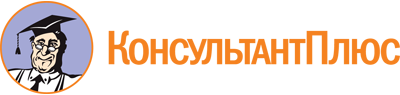 Постановление Правительства Вологодской области от 24.12.2012 N 1578
(ред. от 16.12.2019)
"Об утверждении Положения о порядке присвоения звания "Ветеран труда Вологодской области" и выдачи удостоверений "Ветеран труда Вологодской области"Документ предоставлен КонсультантПлюс

www.consultant.ru

Дата сохранения: 27.12.2019
 Список изменяющих документов(в ред. постановлений Правительства Вологодской областиот 13.01.2014 N 5, от 14.12.2015 N 1072, от 11.01.2016 N 6,от 05.12.2016 N 1096, от 15.05.2017 N 425, от 27.11.2017 N 1047,от 12.02.2018 N 132, от 16.12.2019 N 1214)КонсультантПлюс: примечание.Постановление Правительства Вологодской области от 24.02.2009 N 311, отдельные положения которого абзацем четвертым пункта 3 данного документа признаны утратившими силу, отменено постановлением Правительства Вологодской области от 16.02.2015 N 103.КонсультантПлюс: примечание.Постановление Правительства Вологодской области от 02.09.2011 N 1072, отдельные положения которого абзацем шестым пункта 3 данного документа признаны утратившими силу, отменено постановлением Правительства Вологодской области от 16.02.2015 N 103.Список изменяющих документов(в ред. постановлений Правительства Вологодской областиот 14.12.2015 N 1072, от 11.01.2016 N 6, от 05.12.2016 N 1096,от 15.05.2017 N 425, от 27.11.2017 N 1047, от 12.02.2018 N 132,от 16.12.2019 N 1214)Список изменяющих документов(в ред. постановлений Правительства Вологодской областиот 11.01.2016 N 6, от 05.12.2016 N 1096, от 15.05.2017 N 425)Перечень данныхДанныеЕсли не представлена копия документа, удостоверяющего личность (страниц, содержащих отметку о регистрации по месту жительства)Если не представлена копия документа, удостоверяющего личность (страниц, содержащих отметку о регистрации по месту жительства)Место и дата регистрации по месту жительстваЕсли не представлена копия свидетельства о регистрации по месту пребывания (для лиц, зарегистрированных на территории области по месту пребывания)Если не представлена копия свидетельства о регистрации по месту пребывания (для лиц, зарегистрированных на территории области по месту пребывания)Место и дата регистрации по месту пребыванияЕсли не представлена справка территориального органа Пенсионного фонда Российской Федерации по месту жительства о виде получаемой пенсии и стаже работы на дату назначения пенсии или на 1 января 2002 года с указанием основания назначения пенсии и требуемого для досрочного назначения пенсии по старости стажа работы либо справка о страховом стажеЕсли не представлена справка территориального органа Пенсионного фонда Российской Федерации по месту жительства о виде получаемой пенсии и стаже работы на дату назначения пенсии или на 1 января 2002 года с указанием основания назначения пенсии и требуемого для досрочного назначения пенсии по старости стажа работы либо справка о страховом стажеНаименование территориального органа Пенсионного фонда Российской Федерации, назначившего пенсиюЕсли не представлена справка территориального органа, выплачивающего пенсию, о получении пенсии в Вологодской области по состоянию на 31 декабря 2012 года (для лиц, имеющих регистрацию по месту пребывания на территории области)Если не представлена справка территориального органа, выплачивающего пенсию, о получении пенсии в Вологодской области по состоянию на 31 декабря 2012 года (для лиц, имеющих регистрацию по месту пребывания на территории области)Наименование территориального органа Пенсионного фонда Российской Федерации, выплачивающего пенсиюЕсли не представлена справка федерального органа исполнительной власти, в котором предусмотрена военная служба, подтверждающая, что гражданин не является ветераном военной службы в соответствии со статьей 5 Федерального закона от 12 января 1995 года N 5-ФЗ "О ветеранах" (для лиц, получающих пенсию в соответствии с Законом Российской Федерации от 12 февраля 1993 года N 4468-1)Если не представлена справка федерального органа исполнительной власти, в котором предусмотрена военная служба, подтверждающая, что гражданин не является ветераном военной службы в соответствии со статьей 5 Федерального закона от 12 января 1995 года N 5-ФЗ "О ветеранах" (для лиц, получающих пенсию в соответствии с Законом Российской Федерации от 12 февраля 1993 года N 4468-1)Наименование федерального органа исполнительной власти, в котором предусмотрена военная службаЕсли не представлены копии документа, подтверждающего факт государственной регистрации заявителя в качестве индивидуального предпринимателя (для лиц, осуществляющих деятельность в качестве индивидуальных предпринимателей)Если не представлены копии документа, подтверждающего факт государственной регистрации заявителя в качестве индивидуального предпринимателя (для лиц, осуществляющих деятельность в качестве индивидуальных предпринимателей)Наименование органа, осуществившего государственную регистрацию в качестве индивидуального предпринимателя, ОГРНИПСписок изменяющих документов(в ред. постановлений Правительства Вологодской областиот 11.01.2016 N 6, от 05.12.2016 N 1096, от 15.05.2017 N 425)Перечень данныхДанныеЕсли не представлена копия документа, удостоверяющего личность (страниц, содержащих отметку о регистрации по месту жительства)Если не представлена копия документа, удостоверяющего личность (страниц, содержащих отметку о регистрации по месту жительства)Место и дата регистрации по месту жительстваЕсли не представлена копия свидетельства о регистрации по месту пребывания (для лиц, зарегистрированных на территории области по месту пребывания)Если не представлена копия свидетельства о регистрации по месту пребывания (для лиц, зарегистрированных на территории области по месту пребывания)Место и дата регистрации по месту пребыванияЕсли не представлена справка территориального органа Пенсионного фонда Российской Федерации по месту жительства о виде получаемой пенсии и стаже работы на дату назначения пенсии или на 1 января 2002 года с указанием основания назначения пенсии и требуемого для досрочного назначения пенсии по старости стажа работы либо справка о страховом стажеЕсли не представлена справка территориального органа Пенсионного фонда Российской Федерации по месту жительства о виде получаемой пенсии и стаже работы на дату назначения пенсии или на 1 января 2002 года с указанием основания назначения пенсии и требуемого для досрочного назначения пенсии по старости стажа работы либо справка о страховом стажеНаименование территориального органа Пенсионного фонда Российской Федерации, назначившего пенсиюЕсли не представлена справка территориального органа, выплачивающего пенсию, о получении пенсии в Вологодской области по состоянию на 31 декабря 2012 года (для лиц, имеющих регистрацию по месту пребывания на территории области)Если не представлена справка территориального органа, выплачивающего пенсию, о получении пенсии в Вологодской области по состоянию на 31 декабря 2012 года (для лиц, имеющих регистрацию по месту пребывания на территории области)Наименование территориального органа Пенсионного фонда Российской Федерации, выплачивающего пенсиюЕсли не представлена справка федерального органа исполнительной власти, в котором предусмотрена военная служба, подтверждающая, что гражданин не является ветераном военной службы в соответствии со статьей 5 Федерального закона от 12 января 1995 года N 5-ФЗ "О ветеранах" (для лиц, получающих пенсию в соответствии с Законом Российской Федерации от 12 февраля 1993 года N 4468-1)Если не представлена справка федерального органа исполнительной власти, в котором предусмотрена военная служба, подтверждающая, что гражданин не является ветераном военной службы в соответствии со статьей 5 Федерального закона от 12 января 1995 года N 5-ФЗ "О ветеранах" (для лиц, получающих пенсию в соответствии с Законом Российской Федерации от 12 февраля 1993 года N 4468-1)Наименование федерального органа исполнительной власти, в котором предусмотрена военная службаЕсли не представлены копии документа, подтверждающего факт государственной регистрации заявителя в качестве индивидуального предпринимателя (для лиц, осуществляющих деятельность в качестве индивидуальных предпринимателей)Если не представлены копии документа, подтверждающего факт государственной регистрации заявителя в качестве индивидуального предпринимателя (для лиц, осуществляющих деятельность в качестве индивидуальных предпринимателей)Наименование органа, осуществившего государственную регистрацию в качестве индивидуального предпринимателя, ОГРНИПNп/пФамилия, имя, отчествоСерия и номер удостоверенияДата выдачи удостоверения заявителюПодписьСписок изменяющих документов(в ред. постановления Правительства Вологодской областиот 11.01.2016 N 6)Перечень данныхДанныеЕсли не представлены документы, подтверждающие изменение фамилии, имени, отчества заявителя, выданные органом записи актов гражданского состояния (для лиц, изменивших фамилию, имя, отчество)Если не представлены документы, подтверждающие изменение фамилии, имени, отчества заявителя, выданные органом записи актов гражданского состояния (для лиц, изменивших фамилию, имя, отчество)Серия, N, дата выдачи свидетельства о смене фамилии (имени, отчества), свидетельства о регистрации (расторжении) брака; наименование территориального органа записи актов гражданского состояния, выдавшего свидетельствоСписок изменяющих документов(в ред. постановления Правительства Вологодской областиот 11.01.2016 N 6)Перечень данныхДанныеЕсли не представлены документы, подтверждающие изменение фамилии, имени, отчества заявителя, выданные органом записи актов гражданского состояния (для лиц, изменивших фамилию, имя, отчество)Если не представлены документы, подтверждающие изменение фамилии, имени, отчества заявителя, выданные органом записи актов гражданского состояния (для лиц, изменивших фамилию, имя, отчество)Серия, N, дата выдачи свидетельства о смене фамилии (имени, отчества), свидетельства о регистрации (расторжении) брака; наименование территориального органа записи актов гражданского состояния, выдавшего свидетельство